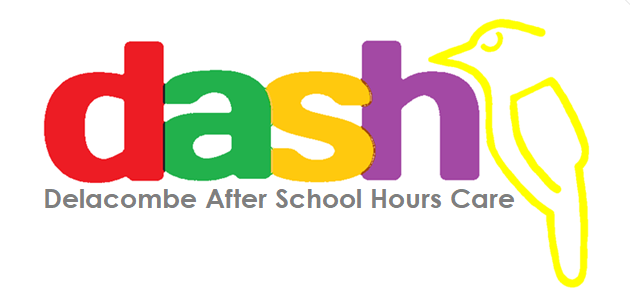 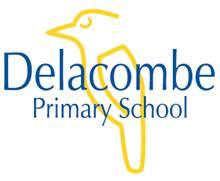 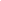 PurposeThis policy will provide guidelines to:establish a standard of behaviour for the Approved Provider (if an individual), Nominated Supervisor, Certified Supervisor, educators and all staff at Delacombe Primary School Outside of Schools Hours Care that reflects the philosophy, beliefs, objectives and values of the servicepromote desirable and appropriate behaviourensure that all staff interaction at the service with both children and adults is respectful, honest, courteous, sensitive, tactful and considerate.Policy statementValuesDelacombe Primary School Outside of Schools Hours Care is committed to:considering the wellbeing of each child at the service as paramountmaintaining a duty of care (refer to Definitions) towards all children at the serviceproviding a safe and secure environment for all at the servicerespecting the rights of the childproviding an open, welcoming environment in which everyone’s contribution is valued and respectedencouraging parents/guardians, volunteers, students and community members to support and participate in the program and activities of the service.ScopeThis policy applies to the Approved Provider, Nominated Supervisor, Certified Supervisor, educators, staff, students on placement, volunteers, parents/guardians and all adults involved in the programs and activities of Delacombe Primary School Outside of Schools Hours Care.Background and legislationBackgroundA Code of Conduct establishes a standard of behaviour to be followed by the Approved Provider, Nominated Supervisor, Certified Supervisor, educators, staff, students on placement and volunteers at the service. The Code of Conduct defines how individuals should behave towards each other, towards the children in their care, and towards other organisations and individuals in the community.The Approved Provider and Nominated Supervisor have a duty of care to the children attending the service and must ensure “that every reasonable precaution is taken to protect children being cared for by the service from harm and from any hazard likely to cause injury” (National Law: Section 167).The National Quality Standard requires that “educators, coordinators and staff members are respectful and ethical” and that “professional standards guide practice, interactions and relationships” (National Quality Standard: 4.2 and 4.2.1).Employers also have a legal responsibility to provide, as far as is practicable, a safe workplace that is free from discrimination, bullying and harassment.A Code of Conduct should be based on the service’s philosophy, beliefs and values, and on ethical principles of mutual respect, equity and fairness. Consideration should be given to Early Childhood Australia’s Code of Ethics in developing the Code of Conduct. While a Code of Ethics focuses on values and attitudes, or guiding principles, a Code of Conduct has a more specific focus on behaviour and action. The Code of Conduct puts the guiding principles into action by clarifying standards of behaviour expected of individuals in the performance of their duties or involvement at the service, and by giving guidance in areas where individuals are required to make professional, personal and ethical decisions.The Approved Provider must ensure that all educators, staff, students and volunteers at the service adhere to clear guidelines regarding appropriate interaction and communication with each another, with children at the service, and with others in the community.Legislation and standardsRelevant legislation and standards include but are not limited to:Charter of Human Rights and Responsibilities Act 2006 (Vic)Children,Youth and Families Act 2005 (Vic)Child Wellbeing and Safety Act 2005 (Vic)Disability Discrimination Act 1992 (Cth)Education and Care Services National Law Act 2010: Sections 166, 167, 174Education and Care Services National Regulations 2011: Regulations 155, 156, 157, 175Equal Opportunity Act 2010 (Vic)Fair Work Act 2009 (Cth)Fair Work Regulations 2009 (Cth)National Quality Standard, Quality Area 4: Staffing ArrangementsStandard 4.2: Educators, coordinators and staff members are respectful and ethicalElement 4.2.1: Professional standards guide practice, interactions and relationshipsOccupational Health and Safety Act 2004Occupational Health and Safety Regulations 2007Racial Discrimination Act 1975Racial and Religious Tolerance Act 2001 (Vic)Sex Discrimination Act 1984 (Cth)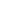 DefinitionsThe terms defined in this section relate specifically to this policy. For commonly used terms e.g. Approved Provider, Nominated Supervisor, Regulatory Authority etc. refer to the General Definitions section of this manual.Assault: An incident where a person causes injury, pain, discomfort or damage to another person. It also includes insult or deprivation of liberty. Assault can be physical or verbal.Duty of care: A common law concept that refers to the responsibilities of organisations to provide people with an adequate level of protection against harm and all reasonable foreseeable risk of injury.Ethical conduct: Always act in the best interests of children, their parents/guardians and families, and users of the service.Harassment: When someone is demeaning, derogatory or intimidating towards another person. Harassment includes:racial tauntstaunts about sexual orientation or gender identitysexual harassment: unwelcome physical, verbal or written behaviour of a sexual naturerepeated insulting remarks.Notifiable complaint: A complaint that alleges a breach of the Act or Regulation, or alleges that the health, safety or wellbeing of a child at the service may have been compromised. Any complaint of this nature must be reported by the Approved Provider to the secretary of DET within 24 hours of the complaint being made (Section 174(2)(b), Regulation 176(2)(b)). If the Approved Provider is unsure whether the matter is a notifiable complaint, it is good practice to contact DET for confirmation. Written reports to DET must include:details of the event or incidentthe name of the person who initially made the complaintif appropriate, the name of the child concerned and the condition of the child, including a medical or incident report (where relevant)contact details of a nominated member of the Grievances Subcommittee/investigatorany other relevant information.Written notification of complaints must be submitted using the appropriate forms, which can be found on the ACECQA website: www.acecqa.gov.au Respect: Value the rights, religious beliefs and practices of individuals. Refrain from actions and behaviour that constitute harassment or discrimination.Serious incident: An incident resulting in the death of a child, or an injury, trauma or illness for which the attention of a registered medical practitioner, emergency services or hospital is sought or should have been sought. This also includes an incident in which a child appears to be missing, cannot be accounted for, is removed from the service in contravention of the Regulations or is mistakenly locked in/out of the service premises (Regulation 12). A serious incident should be documented in an Incident, Injury, Trauma and Illness Record (sample form available on the ACECQA website) as soon as possible and within 24 hours of the incident. The Regulatory Authority (DET) must be notified within 24 hours of a serious incident occurring at the service (Regulation 176(2)(a)). Records are required to be retained for the periods specified in Regulation 183.Support: Work in a co-operative and positive manner.Sources and related policiesSourcesEarly Childhood Australia, Code of Ethics: www.earlychildhoodaustralia.org.au The Universal Declaration of Human Rights: www.un.org/en/documents/udhr/ Victoria Legal Aid: www.legalaid.vic.gov.au Victorian Institute of Teaching – The Victorian Teaching Profession Code of Conduct: http://www.vit.vic.edu.au/SiteCollectionDocuments/PDF/Code-of-Conduct-June-2008.pdf United Nations, Convention on The Rights of the Child:  http://www.unicef.org/crc/ Service policiesComplaints and Grievances PolicyDelivery and Collection of Children PolicyInteractions with Children PolicyOccupational Health and Safety PolicyPrivacy and Confidentiality PolicyRelaxation and Sleep PolicyStaffing PolicyProceduresThe Approved Provider is responsible for:developing professional standards for staff (refer to Attachment 1) in collaboration with the Nominated Supervisor, Certified Supervisor, educators, staff, parents/guardians and others involved with the serviceensuring that all educators, staff, volunteers, students, parents/guardians and visitors are provided with a copy of this policy on employment, enrolment or arrival at the serviceensuring that all staff complete and sign the Code of Conduct Acknowledgement (refer to Attachment 2) and that these are filed with individual staff recordsensuring that the professional standards for staff (refer to Attachment 1) are adhered to at all timesensuring that all children being educated and cared for at Delacombe Primary School Outside of Schools Hours Care are protected from harm and any hazard likely to cause injury (National Law: Section 167)activating the Complaints and Grievances Policy on notification of a breach of the Code of Conduct Policynotifying DET in writing within 24 hours of a serious incident (refer to Definitions) or of a notifiable complaint (refer to Definitions) at the service (National Law: Sections 174(2)(b) and 174(4), National Regulations: Regulations 175(2)(c) and 176(2)(b))referring notifiable complaints (refer to Definitions), grievances (refer to Definitions) or complaints that are unable to be resolved appropriately and in a timely manner to the Grievances Subcommittee/investigator (refer to Complaints and Grievances Policy)taking appropriate disciplinary or legal action, or reviewing the terms of employment in the event of misconduct or a serious breach of the Code of Conduct Policycontacting Police in an emergency situation where it is believed that there is an immediate risk (e.g. when violence has been threatened or perpetrated)working with the Nominated Supervisor, educators, staff, students, volunteers, parents/guardians and others at the service to provide an environment that encourages positive interactions and supports constructive feedbackensuring that parents/guardians of a child attending the service can enter the service premises at any time that the child is being educated and cared for, except where this may pose a risk to the safety of children or staff, or conflict with any duty of the Approved Provider, Nominated Supervisor or educators under the Law (Regulation 157)ensuring that parents/guardians on duty, or other adults participating in the program, are not placed in a situation where they are left alone with a childrespecting individual abilities, needs, cultural practices and beliefs in all interactions, both verbal and non-verbal.The Nominated Supervisor is responsible for:assisting the Approved Provider to develop professional standards for staff (refer to Attachment 1)ensuring that all educators, staff, volunteers, students, parents/guardians and visitors are provided with a copy of this policy on employment, enrolment or arrival at the serviceensuring that the children educated and cared for at Delacombe Primary School Outside of Schools Hours Care are protected from harm and from any hazard likely to cause injury (National Law: Section 167)completing and signing the Code of Conduct Acknowledgement (refer to Attachment 3)adhering to the professional standards for staff (refer to Attachment 1) at all timesinforming the Approved Provider in the event of a serious incident (refer to Definitions), of a notifiable complaint (refer to Definitions) or of a breach of the Code of Conduct Policycontacting Police in an emergency situation where it is believed that there is an immediate risk (e.g. when violence has been threatened or perpetrated)working with the Approved Provider, educators, staff, students, volunteers, parents/guardians and others at the service to provide an environment that encourages positive interactions and supports constructive feedbackensuring that parents/guardians of a child attending the service can enter the service premises at any time that the child is being educated and cared for, except where this may pose a risk to the safety of children or staff, or where the parent is prohibited by a court order from having contact with a child (Regulation 157)developing practices and procedures to ensure that parents/guardians on duty, or other adults participating in the program, are not placed in a situation where they are left alone with a childrespecting individual abilities, needs, cultural practices and beliefs in all interactions, both verbal and non-verbalunderstanding and accepting that serious breaches of this code will be deemed misconduct and may lead to disciplinary or legal action, or a review of their employment.Certified Supervisors and other educators are responsible for:assisting the Approved Provider to develop professional standards for staff (refer to Attachment 1)completing and signing the Code of Conduct Acknowledgement (refer to Attachment 3)adhering to the professional standards for staff (refer to Attachment 1) at all timesproviding guidance to parents/guardians and volunteers through positive role modelling and, when appropriate, clear and respectful directionsworking with the Approved Provider, Nominated Supervisor, educators, staff, students, volunteers, parents/guardians and others at the service to provide an environment that encourages positive interactions and supports constructive feedbackensuring that parents/guardians on duty, or other adults participating in the program, are not placed in a situation where they are left alone with a childinforming the Approved Provider in the event of a serious incident (refer to Definitions), of a notifiable complaint (refer to Definitions) or of a breach of the Code of Conduct Policycontacting Police in an emergency situation where it is believed that there is an immediate risk (e.g. when violence has been threatened or perpetrated)respecting individual abilities, needs, cultural practices and beliefs in all interactions, both verbal and non-verbalunderstanding and accepting that serious breaches of this code will be deemed misconduct and may lead to disciplinary or legal action, or a review of their employment.Parents/guardians are responsible for:reading the Code of Conduct Policyabiding by the lawabiding by the standards of conduct, as set out in this policy, while at the servicecomplying with all policies of the service.Volunteers and students, while at the service, are responsible for following this policy and its procedures.EvaluationIn order to assess whether the values and purposes of the policy have been achieved, the Approved Provider will:regularly seek feedback from everyone affected by the policy regarding its effectivenessmonitor the implementation, compliance, complaints and incidents in relation to this policyassess whether a satisfactory resolution has been achieved in relation to issues arising from this policykeep the policy up to date with current legislation, research, policy and best practicerevise the policy and procedures as part of the service’s policy review cycle, or as requirednotify parents/guardians at least 14 days before making any changes to this policy or its procedures.AttachmentsAttachment 1: Professional standards for staffAttachment 2: Code of Conduct AcknowledgementAuthorisationThis policy was adopted by the Approved Provider of  Delacombe Primary School Outside of Schools Hours Care on 20-5-2019Review date:    May 2022Attachment 1Professional standards for staff This attachment was developed using the Victorian Institute of Teaching’s Code of Conduct as a guide (refer to Sources).Relationships with childrenIn their relationships with children, the Approved Provider (if an individual), Nominated Supervisor, Certified Supervisor, educators and all staff will demonstrate their commitment to high-quality education and care for children by:being a positive role model at all timesencouraging children to express themselves and their opinionsallowing children to undertake experiences that develop self-reliance and self-esteemmaintaining a safe environment for childrenrespecting the rights of all childrencontributing to a service environment that is free from discrimination, bullying and harassmentspeaking to children in an encouraging and positive mannerlistening actively to children and offering empathy and supportgiving each child positive guidance and encouraging appropriate behaviourregarding all children equally, and with respect and dignityhaving regard to the cultural values, age, physical and intellectual development, and abilities of each child at the serviceproviding opportunities for children to interact and develop respectful and positive relationships with each other, and with other staff members and volunteers at the serviceinforming children if physical contact is required for any purpose, and asking them if they are comfortable with this interactionensuring all interactions with children are undertaken in full view of other adultsencouraging and assisting children to undertake activities of a personal nature for themselves e.g. toileting and changing clothesrespecting the confidential nature of information gained about each child while participating in the program.Relationships with parents/guardians and familiesIn their relationships with parents/guardians and families, the Approved Provider (if an individual), Nominated Supervisor, Certified Supervisor, educators and all staff will demonstrate their commitment to collaboration by:being respectful of, and courteous towards, parents/guardians and families at all timesconsidering the perspective of parents/guardians and families when making decisions that impact on the education and care of their childcommunicating with parents/guardians and families in a timely and sensitive mannerresponding to concerns expressed by parents/guardians and families in a timely and appropriate mannerrespecting the cultural context of each child and their familyworking collaboratively with parents/guardians and familiesrespecting the privacy of information provided by parents/guardians and families, and keeping this information confidential, as required under the Privacy and Confidentiality Policy.Relationships with colleagues at the serviceIn their relationships with colleagues, the Approved Provider (if an individual), Nominated Supervisor, Certified Supervisor, educators and all staff will demonstrate collegiality by:developing relationships based on mutual respect, equity and fairnessworking in partnership in a courteous, respectful and encouraging mannervaluing the input of their peerssharing expertise and knowledge in appropriate forums, and in a considered mannerrespecting the rights of others as individualsgiving encouraging and constructive feedback, and respecting the value of different professional approaches.Professional responsibilitiesThe Approved Provider (if an individual), Nominated Supervisor, Certified Supervisor, educators and all staff will demonstrate commitment to their professional responsibilities by:undertaking their duties in a competent, timely and responsible wayensuring their knowledge and expertise is up to date and relevant to their roleunderstanding and complying with legal obligations in relation to:discrimination, harassment and vilificationnegligencemandatory reportingprivacy and confidentialityoccupational health and safetyraising any complaints or grievances in accordance with the Complaints and Grievances Policy.Attachment 2Code of Conduct AcknowledgementI hereby acknowledge that on , I received a copy of the Code of Conduct Policy for Delacombe Primary School Outside of Schools Hours Care.I have read this policy, I understand its contents and I agree to abide by the principles, practices and consequences set out within.I understand that the Approved Provider will address any breach of this policy, and that any serious breach could lead to legal or disciplinary action.I understand that a signed copy of this acknowledgement will be kept on my staff record while I am working at the service, and will be disposed of when my employment has ceased.SignatureName (please print)DateWitness signatureName (please print)Date